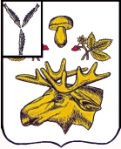 АДМИНИСТРАЦИяБазарно-Карабулакского МУНИЦИПАЛЬНОГО районаСаратовской областиПОСТАНОВЛЕНИЕОт  26.06.2024                                                                                                                                № 682р.п. Базарный КарабулакОб утверждении Порядка предоставления субсидий, в том числе грантовв форме субсидий, предоставляемых на конкурсной основе юридическим лицам, индивидуальным предпринимателям, а также физическим лицам – производителям товаров, работ, услуг из бюджета Базарно-Карабулакского муниципального района Саратовской областиВ соответствии с Федеральным законом от 6 октября 2003 года № 131-ФЗ «Об общих принципах организации местного самоуправления в Российской Федерации»,  пунктами 3 и 7 статьи 78 и пунктами 2 и  4 статьи 78.1 Бюджетного кодекса Российской Федерации, постановлением Правительства Российской Федерации от 25 октября 2023 года № 1782 «Об утверждении общих требований к нормативным правовым актам, муниципальным правовым актам, регулирующим предоставление из бюджетов субъектов Российской Федерации, местных бюджетов субсидий, в том числе грантов в форме субсидий, юридическим лицам, индивидуальным предпринимателям, а также физическим лицам - производителям товаров, работ, услуг и проведение отборов получателей указанных субсидий, в том числе грантов в форме субсидий», руководствуясь Уставом Базарно-Карабулакского муниципального района, администрация района ПОСТАНОВЛЯЕТ:1. Утвердить Порядок предоставления субсидий, в том числе грантов в форме субсидий, предоставляемых на конкурсной основе юридическим лицам, индивидуальным предпринимателям, а также физическим лицам – производителям товаров, работ, услуг из бюджета Базарно-Карабулакского муниципального района Саратовской области, согласно приложению №1 к настоящему Постановлению.2.  Утвердить состав конкурсной комиссии по проведению отбора получателей субсидий, в том числе грантов в форме субсидий, предоставляемых на конкурсной основе юридическим лицам, индивидуальным предпринимателям, а также физическим лицам – производителям товаров, работ, услуг из бюджета Базарно-Карабулакского муниципального района Саратовской области, согласно приложению №2 к настоящему Постановлению.3.Настоящее постановление разместить на официальном сайте администрации Базарно-Карабулакского муниципального района в информационно телекоммуникационной сети «Интернет».	4. Настоящее постановление вступает в силу со дня его официального опубликования.5. Контроль за исполнением настоящего постановления возложить на заместителя главы администрации Базарно-Карабулакского муниципального района Будеева И.А.Глава муниципального района                                                                                 Н.В.ТрошинаПриложение №1 к постановлению администрации  Базарно-Карабулакского  муниципального района Саратовской области«26»   06   2024 год  №682ПОРЯДОКпредоставления субсидий, в том числе грантов в форме субсидий, предоставляемых на конкурсной основе юридическим лицам, индивидуальным предпринимателям, а также физическим лицам – производителям товаров, работ, услуг из бюджета Базарно-Карабулакского муниципального района Саратовской области1.Общие положенияНастоящий Порядок предоставления субсидий, в том числе грантов в форме субсидий, предоставляемых на конкурсной основе юридическим лицам, индивидуальным предпринимателям, а также физическим лицам – производителям товаров, работ, услуг из бюджета Базарно-Карабулакского муниципального района Саратовской области (далее - Порядок) разработан  в соответствии с пунктами 3 и  7 статьи 78 и пунктов 2 и 4 статьи 78.1 Бюджетного кодекса Российской Федерации, постановлением Правительства Российской Федерации от 25 октября 2023 г. № 1782 «Об утверждении общих требований к нормативным правовым актам, муниципальным правовым актам, регулирующим предоставление из бюджетов субъектов Российской Федерации, местных бюджетов субсидий, в том числе грантов в форме субсидий, юридическим лицам, индивидуальным предпринимателям, а также физическим лицам - производителям товаров, работ, услуг и проведение отборов получателей указанных субсидий, в том числе грантов в форме субсидий» и  определяет порядок предоставления за счет средств бюджета Базарно-Карабулакского муниципального района Саратовской области субсидий, в том числе грантов в форме субсидий юридическим лицам, индивидуальным предпринимателям, а также физическим лицам – производителям товаров, работ, услуг на конкурсной основе (далее – субсидии, получатели субсидии).1.2. Положения данного Порядка не распространяются на:1) субсидии в целях реализации соглашений о муниципально-частном партнерстве, концессионных соглашений, заключаемых в порядке, определенном соответственно законодательством Российской Федерации муниципально-частном партнерстве, законодательством Российской Федерации о концессионных соглашениях, предусмотренные пунктом 6 статьи 78 Бюджетного кодекса Российской Федерации;2) субсидии в целях предусмотренной статьей 15 Федерального закона "О защите и поощрении капиталовложений в Российской Федерации" государственной поддержки проектов, осуществляемых в рамках соглашений о защите и поощрении капиталовложений, заключаемых в соответствии с законодательством Российской Федерации о защите и поощрении капиталовложений в Российской Федерации;3) субсидии юридическим лицам, предусмотренные пунктами 8 и 8 1 статьи 78 Бюджетного кодекса Российской Федерации;4) субсидии муниципальным учреждениям, за исключением грантов в форме субсидий, предоставляемых из бюджетов субъектов Российской Федерации, местных бюджетов, предусмотренных абзацами четвертым и пятым пункта 4 статьи 78 1 Бюджетного кодекса Российской Федерации;5) субсидии, в том числе гранты в форме субсидий, юридическим лицам, индивидуальным предпринимателям, а также физическим лицам - производителям товаров, работ, услуг в случае, установленном муниципальным правовым актом представительного органа Базарно-Карабулакского муниципального района Саратовской области, регулирующим бюджетные правоотношения, предусмотренном пунктом 2 1 статьи 78 и пунктом 2 1 статьи 78 1 Бюджетного кодекса Российской Федерации.1.3. Целью предоставления субсидий является  возмещение недополученных доходов и (или) возмещение затрат  с указанием муниципальной программы (далее - программа), структурного элемента муниципальной программы в целях реализации муниципальной программы.1.4. Субсидия предоставляется главным распорядителем средств местного бюджета – Администрацией Базарно-Карабулакского муниципального района Саратовской области (далее – главный распорядитель бюджетных средств), до которого в соответствии с бюджетным законодательством Российской Федерации как до получателя бюджетных средств доведены в установленном порядке лимиты бюджетных обязательств на предоставление субсидий, на соответствующий финансовый год (соответствующий финансовый год и плановый период). 1.5. Категориями получателей Субсидий являются: юридические лица (за исключением государственных (муниципальных) учреждений), индивидуальные предприниматели, физические лица - производители товаров, работ, услуг, осуществляющие деятельность на территории Базарно-Карабулакского муниципального района Саратовской области, принявшие участие в конкурсном отборе (далее – участники конкурса) и ставшие его победителями, на основании соглашения (договора) о предоставлении субсидии (далее – Соглашение).1.6. Информация о субсидиях размещается на едином портале бюджетной системы Российской Федерации в информационно-телекоммуникационной сети "Интернет" (далее соответственно - сеть "Интернет", единый портал) (в разделе единого портала) в порядке, установленном Министерством финансов Российской Федерации от 28 декабря 2016 г. № 243н «О составе и порядке размещения и предоставления информации на едином портале бюджетной системы Российской Федерации» и на официальном сайте администрации в сети Интернет (https://admbk.ru/ ).1.7. Субсидия предоставляется юридическим лицам, индивидуальным предпринимателям, физическим лицам - производителям товаров, работ, услуг (далее - участник отбора), соответствующим по состоянию на даты рассмотрения заявки и заключения соглашения (далее - соглашение), следующим требованиям:получатель субсидии (участник отбора) не является иностранным юридическим лицом, в том числе местом регистрации которого является государство или территория, включенные в утвержденный Министерством финансов Российской Федерации перечень государств и территорий, используемых для промежуточного (офшорного) владения активами в Российской Федерации (далее - офшорные компании), а также российским юридическим лицом, в уставном (складочном) капитале которого доля прямого или косвенного (через третьих лиц) участия офшорных компаний в совокупности превышает 25 процентов (если иное не предусмотрено законодательством Российской Федерации). При расчете доли участия офшорных компаний в капитале российских юридических лиц не учитывается прямое и (или) косвенное участие офшорных компаний в капитале публичных акционерных обществ (в том числе со статусом международной компании), акции которых обращаются на организованных торгах в Российской Федерации, а также косвенное участие офшорных компаний в капитале других российских юридических лиц, реализованное через участие в капитале указанных публичных акционерных обществ;получатель субсидии (участник отбора) не находится в перечне организаций и физических лиц, в отношении которых имеются сведения об их причастности к экстремистской деятельности или терроризму;получатель субсидии (участник отбора) не находится в составляемых в рамках реализации полномочий, предусмотренных главой VII Устава ООН, Советом Безопасности ООН или органами, специально созданными решениями Совета Безопасности ООН, перечнях организаций и физических лиц, связанных с террористическими организациями и террористами или с распространением оружия массового уничтожения;получатель субсидии (участник отбора) не получает средства из местного бюджета, из которого планируется предоставление субсидии в соответствии с правовым актом, на основании иных муниципальных правовых актов на цели, установленные правовым актом;получатель субсидии (участник отбора) не является иностранным агентом в соответствии с Федеральным законом «О контроле за деятельностью лиц, находящихся под иностранным влиянием»;у получателя субсидии (участника отбора) на едином налоговом счете отсутствует или не превышает размер, определенный пунктом 3 статьи 47 Налогового кодекса Российской Федерации, задолженность по уплате налогов, сборов и страховых взносов в бюджеты бюджетной системы Российской Федерации;у получателя субсидии (участника отбора) отсутствуют просроченная задолженность по возврату в местный бюджет, из которого планируется предоставление субсидии в соответствии с правовым актом, иных субсидий, бюджетных инвестиций, а также иная просроченная (неурегулированная) задолженность по денежным обязательствам перед публично-правовым образованием, из бюджета которого планируется предоставление субсидии в соответствии с правовым актом;получатель субсидии (участник отбора), являющийся юридическим лицом, не находится в процессе реорганизации (за исключением реорганизации в форме присоединения к юридическому лицу, являющемуся получателем субсидии (участником отбора), другого юридического лица), ликвидации, в отношении его не введена процедура банкротства, деятельность получателя субсидии (участника отбора) не приостановлена в порядке, предусмотренном законодательством Российской Федерации, а получатель субсидии (участник отбора), являющийся индивидуальным предпринимателем, не прекратил деятельность в качестве индивидуального предпринимателя;в реестре дисквалифицированных лиц отсутствуют сведения о дисквалифицированных руководителе, членах коллегиального исполнительного органа, лице, исполняющем функции единоличного исполнительного органа, или главном бухгалтере (при наличии) получателя субсидии (участника отбора), являющегося юридическим лицом, об индивидуальном предпринимателе и о физическом лице - производителе товаров, работ, услуг, являющихся получателями субсидии (участниками отбора).Получатель субсидии определяется по результатам отбора, проводимого в форме конкурса. Конкурс проводится при определении получателя субсидии исходя из наилучших условий достижения результатов, в целях достижения которых предоставляется субсидия (далее – результат предоставления субсидии).Субсидии из бюджета Базарно-Карабулакского муниципального района Саратовской области предоставляются в соответствии с решением о бюджете Базарно-Карабулакского муниципального района Саратовской области (далее – решение о бюджете) на соответствующий период на основании соглашения, заключенного между администрацией Базарно-Карабулакского муниципального района Саратовской области и получателем субсидии.Порядок проведения отбора получателей субсидийдля предоставления субсидий2.1.Для проведения отбора получателей субсидии муниципальным актом администрации Базарно-Карабулакского муниципального района  Саратовской области объявляется прием заявок.2.2. Отбор получателей субсидий осуществляется в государственной интегрированной информационной системе управления общественными финансами "Электронный бюджет".При проведении отбора получателей субсидий, указанных в  пункте 1.5. настоящего Порядка, взаимодействие главного распорядителя бюджетных средств как получателя бюджетных средств, предоставляющего субсидии, с участниками отбора получателей субсидий осуществляется с использованием документов в электронной форме в системе "Электронный бюджет". Обеспечение доступа к государственной интегрированной информационной системе управления общественными финансами "Электронный бюджет", осуществляется с использованием федеральной государственной информационной системы "Единая система идентификации и аутентификации в инфраструктуре, обеспечивающей информационно-технологическое взаимодействие информационных систем, используемых для предоставления государственных и муниципальных услуг в электронной форме" (далее - единая система идентификации и аутентификации). 2.3. Информация о проведении отбора получателей субсидий не позднее трех рабочих дней со дня принятия муниципального акта администрации Базарно-Карабулакского муниципального района  Саратовской области об объявлении приема заявок размещается на едином портале бюджетной системы Российской Федерации, а также на официальном сайте администрации Базарно-Карабулакского муниципального района Саратовской области в сети «Интернет» и содержит дату его размещения и следующую информацию:1) сроки проведения отбора, а также при необходимости информации о возможности проведения нескольких этапов отбора с указанием сроков и порядка их проведения;2) дата начала подачи и окончания приема заявок участников отбора, при этом дата окончания приема заявок не может быть ранее 30-го календарного дня, следующего за днем размещения объявления о проведении отбора;3) наименование, место нахождения, почтовый адрес, адрес электронной почты главного распорядителя как получателя бюджетных средств;4)результат (результаты) предоставления субсидии, а также характеристику (характеристики) результата (при ее установлении);5)доменное имя и (или) указатели страниц государственной информационной системы в сети "Интернет";6)требования к участникам отбора, определенные в соответствии с пунктом 1.7. настоящего Порядка, которым участник отбора должен соответствовать на дату, определенную правовым актом, и к перечню документов, представляемых участниками отбора для подтверждения соответствия указанным требованиям;7)категории получателей субсидий и критерии оценки, показатели критериев оценки (при необходимости);8) порядок подачи участниками отбора заявок и требования, предъявляемые к форме и содержанию заявок;9) порядок отзыва заявок, порядок их возврата, определяющий в том числе основания для возврата заявок, порядок внесения изменений в заявки;10) правила рассмотрения и оценки заявок в соответствии с настоящим Порядком;11) порядок возврата заявок на доработку;12) порядок отклонения заявок, а также информацию об основаниях их отклонения;13) порядок оценки заявок, включающий критерии оценки, показатели критериев оценки (при необходимости), и их весовое значение в общей оценке, необходимую для представления участником отбора информацию по каждому критерию оценки, показателю критерия оценки (при необходимости), сведения, документы и материалы, подтверждающие такую информацию, минимальный проходной балл, который необходимо набрать по результатам оценки заявок участникам отбора для признания их победителями отбора (при необходимости), сроки оценки заявок, а также информацию об участии или неучастии комиссии и экспертов (экспертных организаций) в оценке заявок;14) объем распределяемой субсидии в рамках отбора, порядок расчета размера субсидии, установленный правовым актом, правила распределения субсидии по результатам отбора, которые могут включать максимальный, минимальный размер субсидии, предоставляемой победителю (победителям) отбора, а также предельное количество победителей отбора;15) порядок предоставления участникам отбора разъяснений положений объявления о проведении отбора, даты начала и окончания срока такого предоставления;16) срок, в течение которого победитель (победители) отбора должен подписать соглашение;17) условия признания победителя (победителей) отбора уклонившимся от заключения соглашения;18) сроки размещения протокола подведения итогов отбора (документа об итогах проведения отбора) на едином портале, а также при необходимости на официальном сайте главного распорядителя бюджетных средств в сети "Интернет", которые не могут быть позднее 14-го календарного дня, следующего за днем определения победителя отбора;19) иную информацию.2.4. Кроме требований, установленных в п. 1.7. настоящего Порядка участникам отбора, предъявляются следующие требования:1) наличие опыта, необходимого для достижения результатов предоставления субсидии;2) наличие кадрового состав, необходимого для достижения результатов предоставления субсидии;3) наличие материально-технической базы, необходимой для достижения результатов предоставления субсидии;4) перечень документов, необходимых для подтверждения соответствия участника отбора требованиям, предусмотренным настоящим пунктом;участник отбора осуществляет свою деятельность на территории Базарно-Карабулакского муниципального района Саратовской области;участник отбора поддерживает в течение предшествующего трехлетнего периода уровень заработной платы сотрудников не ниже минимального размера оплаты труда.2.5. Заявка участниками отбора подается в электронной форме посредством заполнения соответствующих экранных форм веб-интерфейса системы "Электронный бюджет" и представления в систему "Электронный бюджет" электронных копий документов (документов на бумажном носителе, преобразованных в электронную форму путем сканирования), представление которых предусмотрено в объявлении о проведении отбора.2.6. Заявка участника отбора подписывается:1)усиленной квалифицированной электронной подписью руководителя участника отбора или уполномоченного им лица (для юридических лиц и индивидуальных предпринимателей);2) простой электронной подписью подтвержденной учетной записи физического лица в федеральной государственной информационной системе "Единая система идентификации и аутентификации в инфраструктуре, обеспечивающей информационно-технологическое взаимодействие информационных систем, используемых для предоставления государственных и муниципальных услуг в электронной форме" (для физических лиц).Заявка участника отбора включает согласие на публикацию (размещение) в сети «Интернет», едином портале, информации об участнике отбора, о подаваемом участником отбора заявке, согласие на обработку персональных данных (для физического лица).В случае если информация о субсидиях и (или) получателях субсидий, в том числе о заключенных с получателями субсидий соглашениях о предоставлении субсидий, является информацией ограниченного доступа или содержит сведения, составляющие государственную тайну, указанная информация не размещается на едином портале.2.7. Для проведения отбора получателей субсидии создается комиссия из числа компетентных специалистов.2.8. Комиссия рассматривает заявки участников отбора на предмет их соответствия установленным в объявлении о проведении отбора требованиям.2.9. Срок рассмотрения заявок и принятия решения о предоставлении субсидии или решения об отказе в предоставлении субсидии не может превышать 30 рабочих дней со дня окончания приема заявок.2.10. Основанием для отклонения заявки участника отбора на стадии рассмотрения и оценки заявок является:1) несоответствие участника отбора требованиям, установленным в пункте 1.7. настоящего Порядка;2) непредставление (представление не в полном объеме) документов, указанных в объявлении о проведении отбора;3) несоответствие представленных участником отбора заявок и (или) документов требованиям, установленным в объявлении о проведении отбора;4) недостоверность информации, содержащейся в документах, представленных участником отбора;5) подачу участником отбора заявки после даты и (или) времени, определенных для подачи заявок.2.11. Для участия в отборе получатели субсидий представляют в администрацию Базарно-Карабулакского муниципального района Саратовской области следующие документы:1) заявку участника отбора;2) копию свидетельства о государственной регистрации юридического лица, копию свидетельства о государственной регистрации индивидуального предпринимателя, копию свидетельства о постановке на учет в налоговом органе, копию паспорта (для физических лиц);3) расчет доходов и расходов по направлениям деятельности;4) отчетность о финансово-экономическом состоянии;5) согласие на обработку персональных данных (для физических лиц);6)календарный план по реализации программы (проекта);7)копии документов, подтверждающих произведенные затраты, указанные 
в пункте 3.8 настоящего Порядка, согласно  перечню документов, подтверждающих фактически произведенные затраты, перечисленных в п.3.9 настоящего Порядка.2.12. Запрещается требовать от участника отбора представления документов и информации в целях подтверждения соответствия участника отбора требованиям, определенных пунктом 1.7.  настоящего Порядка, при наличии соответствующей информации в государственных информационных системах, доступ к которым у главного распорядителя бюджетных средств имеется в рамках межведомственного электронного взаимодействия, за исключением случая, если участник отбора готов представить указанные документы и информацию главному распорядителю бюджетных средств по собственной инициативе.Осуществление проверки участника отбора на соответствие требованиям, определенным пунктом 1.7. настоящего Порядка, осуществляется автоматически в системе "Электронный бюджет" на основании данных государственных информационных систем, в том числе с использованием единой системы межведомственного электронного взаимодействия.Администрация Базарно-Карабулакского муниципального района Саратовской области в порядке межведомственного взаимодействия в срок, не превышающий пяти рабочих дней со дня регистрации заявки, запрашивает:1) выписку из Единого государственного реестра юридических лиц - для юридических лиц или из Единого государственного реестра индивидуальных предпринимателей - для индивидуальных предпринимателей;2) сведения из налогового органа по месту постановки на учет, подтверждающие отсутствие задолженности по налогам и сборам;3) сведения о наличии (отсутствии) задолженности по страховым взносам, пеням, штрафам перед Фондом пенсионного и социального страхования Российской Федерации.2.13. Участник отбора может подать только одну заявку. Заявка, должна содержать, в том числе информацию об участнике отбора, документы, подтверждающие соответствие участника отбора требованиям, установленным настоящим Порядком, предлагаемые участником отбора значения результата предоставления субсидии и размер запрашиваемой субсидии, информацию по каждому критерию оценки, сведения и документы, подтверждающие информацию по каждому критерию оценки.Участник отбора имеет право устранить недостатки и подать заявку повторно с полным пакетом исправленных документов в сроки, отведенные на проведение отбора. Датой представления участником отбора заявки считается день подписания участником отбора заявки с присвоением ей регистрационного номера в системе "Электронный бюджет".2.14. Комиссия рассматривает конкурсную документацию, оценивает обоснованность и эффективность затрат, предусмотренных сметой расходов на реализацию программы (проекта), и проверяет соответствие конкурсной документации и участника Конкурса требованиям, установленным настоящим Порядком, по следующим критериям.Качественные критерии:1) соответствие Проекта назначению субсидии;2) опыт работы участника конкурса в сфере реализации Проектов;3) новизна, оригинальность и актуальность Проекта; 4) эффективное распределение средств и обоснованный бюджет проекта;5) уровень проработки мероприятий, связанных с реализацией проекта;6) перспективность проекта - возможность его дальнейшей реализации.Количественные критерии:1) документально подтвержденное на дату подачи заявки вложение собственных средств в реализацию проекта от суммы запрашиваемой субсидии:а) в размере от 0 до 30% - 1 балл;б) в размере от 30% и выше – 2 балла.Оценка заявок осуществляется по каждому качественному критерию отдельно от 0 до 3 баллов.Для рассмотрения и оценки поданных заявок, а также определения победителей отбора главному распорядителю бюджетных средств, а также комиссии открывается доступ в системе "Электронный бюджет" к заявкам для их рассмотрения и оценки. После вскрытия заявок автоматически формируется протокол вскрытия заявок на едином портале, который подписывается усиленной квалифицированной электронной подписью руководителя главного распорядителя бюджетных средств (уполномоченного им лица) или членов комиссии в системе "Электронный бюджет", а также размещается на едином портале не позднее 1-го рабочего дня, следующего за днем его подписания.2.15. Комиссия состоит из председателя Комиссии, секретаря Комиссии и членов Комиссии. Число членов Комиссии должно составлять не менее 3 человек.Заседание комиссии является правомочным, если на нем присутствует не менее половины состава.Члены Комиссии работают на общественных началах и принимают личное участие в её работе. Замещение члена Комиссии другим лицом не допускается.К работе в Комиссии могут привлекаться в качестве экспертов иные лица.Председатель Комиссии организует деятельность Комиссии, распределяет обязанности между заместителем, секретарём и членами Комиссии.Секретарь Комиссии оповещает членов Комиссии о времени и месте проведения заседаний.2.16. Заявки, представленные участниками конкурсного отбора, рассматриваются Конкурсной комиссией и оцениваются по каждому критерию оценки заявок.  Рейтинг оценки заявки равняется сумме баллов всех критериев.Победителем признается участник конкурса, набравший наибольшее количество баллов. Поступившие заявки ранжируются комиссией по мере уменьшения полученных баллов по итогам оценки заявок и очередности поступления заявок в случае равенства количества полученных баллов.2.17. В случае если на участие в отборе не представлено ни одной заявки, отбор признается несостоявшимся.2.18. Протокол рассмотрения заявок автоматически формируется на едином портале на основании результатов рассмотрения заявок и подписывается усиленной квалифицированной электронной подписью руководителя главного распорядителя бюджетных средств (уполномоченного им лица) или членов комиссии в системе "Электронный бюджет", а также размещается на едином портале не позднее 1-го рабочего дня, следующего за днем его подписания.2.19. Решение о предоставлении или отказе в предоставлении субсидии оформляется протоколом заседания комиссии. Определенный комиссией в результате отбора конкретный получатель субсидии указывается в постановлении администрации Базарно-Карабулакского муниципального района Саратовской области.Протокол подведения итогов отбора автоматически формируется на едином портале на основании результатов определения победителя (победителей) отбора и подписания его усиленной квалифицированной электронной подписью руководителя главного распорядителя бюджетных средств (уполномоченного им лица) или членов комиссии в системе "Электронный бюджет", а также размещается в государственной информационной системе (с размещением указателя страницы сайта на едином портале), а также на официальном сайте главного распорядителя бюджетных средств  в сети "Интернет", не позднее 1-го рабочего дня, следующего за днем его подписания и содержит следующие сведения:дата, время и место проведения рассмотрения заявок;дата, время и место оценки заявок;информация об участниках отбора, заявки которых были рассмотрены;информация об участниках отбора, заявки которых были отклонены, с указанием причин их отклонения, в том числе положений объявления о проведении отбора, которым не соответствуют заявки;последовательность оценки заявок, присвоенные заявкам значения по каждому из предусмотренных критериев оценки, показателей критериев оценки (при необходимости), принятое на основании результатов оценки заявок решение о присвоении заявкам порядковых номеров;наименование получателя (получателей) субсидии, с которым заключается соглашение, и размер предоставляемой ему субсидии.	2.20. Получатели субсидий представляют главному распорядителю бюджетных средств финансовую отчетность об использовании субсидий в порядке, установленном соглашением.3. Условия и порядок предоставления субсидий3.1. Субсидии предоставляются на основе результатов отбора в соответствии с установленными лимитами бюджетных обязательств на очередной финансовый год (соответствующий финансовый год и плановый период).3.2. Для подтверждения соответствия Получатель субсидии предоставляет документы в соответствии с пунктами 1.7. и 2.4. настоящего Порядка.3.3. Основанием для отказа получателю субсидии в предоставлении субсидии является:1) несоответствие представленных получателем субсидии документов требованиям, определенным пунктом  3.2. или непредставление (представление не в полном объеме) указанных документов;2) установление факта недостоверности представленной получателем субсидии информации.3.4.	Размеры субсидий на соответствующий ее вид определяется в решении о бюджете Базарно-Карабулакского муниципального района Саратовской области на год, в котором планируется предоставление субсидии, и плановые периоды.3.5. Предоставление субсидии осуществляется на основании соглашения, которое подписывается победителем отбора в течение трех дней со дня размещения протокола итогов отбора, которое в соответствии с законодательством Российской Федерации должно содержать:1) цели и условия, сроки предоставления субсидии;2) размер субсидии и (или) порядок расчета размера субсидии с указанием информации, обосновывающей ее размер (формулы расчета и порядок их применения, нормативы затрат, статистические данные и иная информация исходя из целей предоставления субсидии), источника ее получения;3) обязательства получателей субсидии по долевому финансированию целевых расходов;4)  обязательства получателей субсидии по целевому использованию субсидии;5) формы и порядок представления отчетности о результатах выполнения получателем субсидий установленных условий;6) порядок возврата субсидий в случае нарушения условий, установленных при их предоставлении;7)  ответственность за несоблюдение сторонами условий предоставления субсидий;8) в случае уменьшения главному распорядителю бюджетных средств ранее доведенных лимитов бюджетных обязательств, приводящего к невозможности предоставления субсидии в размере, определенном в соглашении, условия о согласовании новых условий соглашения или о расторжении соглашения при недостижении согласия по новым условиям.3.6. Соглашение о предоставлении из бюджета  Базарно-Карабулакского муниципального района Саратовской области субсидии юридическим лицам, в том числе грантов в форме субсидий заключается  в соответствии с типовой формой, установленной финансовым органом муниципального образования. В случае если получатель субсидии не подписывает соглашение о предоставлении субсидии в установленный срок, получатель субсидии считается уклонившимся от заключения соглашения.При необходимости уполномоченный орган и получатель субсидии заключают дополнительное соглашение к соглашению о предоставлении субсидии или дополнительное соглашение о расторжении соглашения в следующих случаях:1) при реорганизации получателя субсидии, являющегося юридическим лицом, в форме слияния, присоединения или преобразования в соглашение вносятся изменения путем заключения дополнительного соглашения к соглашению в части перемены лица в обязательстве с указанием в соглашении юридического лица, являющегося правопреемником;2) при реорганизации получателя субсидии, являющегося юридическим лицом, в форме разделения, выделения, а также при ликвидации получателя субсидии, являющегося юридическим лицом, или прекращении деятельности получателя субсидии, являющегося индивидуальным предпринимателем (за исключением индивидуального предпринимателя, осуществляющего деятельность в качестве главы крестьянского (фермерского) хозяйства в соответствии с абзацем вторым пункта 5 статьи 23 Гражданского кодекса Российской Федерации), соглашение расторгается с формированием уведомления о расторжении соглашения в одностороннем порядке и акта об исполнении обязательств по соглашению с отражением информации о неисполненных получателем субсидии обязательствах, источником финансового обеспечения которых является субсидия, и возврате неиспользованного остатка субсидии бюджет Базарно-Карабулакского муниципального района Саратовской области;3) при прекращении деятельности получателя субсидии, являющегося индивидуальным предпринимателем, осуществляющим деятельность в качестве главы крестьянского (фермерского) хозяйства в соответствии с абзацем вторым пункта 5 статьи 23 Гражданского кодекса Российской Федерации, передающего свои права другому гражданину в соответствии со статьей 18 Федерального закона "О крестьянском (фермерском) хозяйстве", в соглашение вносятся изменения путем заключения дополнительного соглашения к соглашению в части перемены лица в обязательстве с указанием стороны в соглашении иного лица, являющегося правопреемником.3.7. Результат предоставления субсидии должен быть конкретным, измеримым, соответствовать целям предоставления субсидии. Результат предоставления субсидии, его тип, характеристика (характеристики) результата указываются в соответствии с информацией о мероприятии (результате), типе мероприятия (результата) и его характеристиках (при наличии), содержащихся в паспортах структурных элементов муниципальных программ.3.8. Направления затрат (недополученных доходов), на возмещение которых предоставляется субсидия:1) оплату труда физических лиц, участвующих в реализации проектов;2) оплату товаров, работ, услуг, необходимых для реализации проектов;3) арендную плату или затраты на содержание помещений; 4) уплату налогов, сборов, страховых взносов и иных обязательных платежей в бюджетную систему Российской Федерации;5) прочие расходы, непосредственно связанные с осуществлением мероприятий проекта.3.9. Перечень документов, подтверждающих фактически произведенные затраты (недополученные доходы):1) Счета на оплату (при наличии);2) Счета-фактуры (для плательщиков НДС);3)Акты приема-передачи;4)Платежные документы, подтверждающие факт оплаты кассового чека и (или) товарного чека;5) Договоры.3.10. Администрация Базарно-Карабулакского муниципального района Саратовской области  перечисляет субсидию на расчетные или корреспондентские счета, открытые получателям субсидий в учреждениях Центрального банка Российской Федерации или кредитных организациях (если иное не установлено бюджетным законодательством Российской Федерации) единовременно, не позднее 10-го рабочего дня, следующего за днем принятия главным распорядителем бюджетных средств по результатам рассмотрения и проверки им документов, решения о предоставлении субсидии.3.11. Субсидии, перечисленные получателям субсидий, подлежат возврату в бюджет Базарно-Карабулакского муниципального района Саратовской области в случае неиспользования субсидии в полном объеме в течение финансового года, нарушения условий, установленных при их предоставлении.3.12. Субсидия подлежит возврату получателем субсидии в бюджет Базарно-Карабулакского муниципального района Саратовской области в течение 30 рабочих дней со дня принятия решения о ее возврате в случаях:1) нарушения получателем субсидии условий, установленных при предоставлении субсидии, выявленного по фактам проверок, проведенных уполномоченным органом и/или органами финансового контроля;2) представления недостоверных (неполных) сведений и документов для получения субсидии;3) непредставления отчетов о расходах, источником финансового обеспечения которых является субсидия, о достижениях результата предоставления субсидии в установленные сроки;4) нецелевого использования средств субсидии;5) недостижения результата предоставления субсидии.3.13. Главный распорядитель бюджетных средств не позднее чем в десятидневный срок со дня установления   случаев, указанных в пункте 3.12 настоящего Порядка направляет получателю субсидии требование о возврате субсидии в бюджет Базарно-Карабулакского муниципального района Саратовской области.3.14. При расторжении соглашения по инициативе получателя бюджетных средств, в связи с нарушением другой стороной обязательств и условий предоставления субсидии, юридические лица, индивидуальные предприниматели и физические лица обязаны возвратить неиспользованные средства субсидии в бюджет Базарно-Карабулакского муниципального района Саратовской области в течение 10 дней с момента получения уведомления получателя бюджетных средств.3.15. При отказе получателя субсидии в добровольном порядке возместить денежные средства взыскание производится в судебном порядке в соответствии с законодательством Российской Федерации.4. Требования к отчетности4.1. Отчеты представляются получателем субсидии не реже одного раза в квартал по формам, определенным типовой формой соглашений, установленной финансовым органом муниципального образования:1) отчет о достижении значений результатов предоставления субсидии, а также характеристик результата (при их установлении) не позднее пятого рабочего дня, следующего за отчетным кварталом с приложением копий документов, подтверждающих произведенные расходы;2) отчет об осуществлении расходов, источником финансового обеспечения которых является субсидия  не позднее пятого рабочего дня, следующего за отчетным кварталом с приложением копий документов, подтверждающих произведенные расходы.5. Требования об осуществлении контроля (мониторинга)за соблюдением условий и порядка предоставления субсидий и ответственностиза их нарушение5.1. Главный распорядитель как получатель бюджетных средств, орган муниципального финансового контроля осуществляет проверку в соответствии со статьями 268 1 и 269 2 Бюджетного кодекса Российской Федерации соблюдения получателем субсидии условий и порядка предоставления субсидий, в том числе в части достижения результатов предоставления субсидии.5.2. Для проведения проверки получатели субсидий обязаны представить проверяющим все первичные документы, связанные с предоставлением субсидии из бюджета Базарно-Карабулакского муниципального района Саратовской области.5.3. За нарушение условий и порядка предоставления субсидий предусмотрены следующие меры ответственности:1) возврат субсидий в бюджет Базарно-Карабулакского муниципального района Саратовской области в случае нарушения получателем субсидии условий, установленных при предоставлении субсидии, выявленных, в том числе по фактам проверок, проведенных главным распорядителем как получателем бюджетных средств и органом муниципального финансового контроля, а также в случае не достижения значений результатов предоставления субсидии;2) применение штрафных санкций к получателю субсидии в случае нарушения получателем субсидии условий, установленных при предоставлении субсидии (за исключением случая недостижения значения результата предоставления субсидии). 5.4. В случае нарушения получателем  субсидии условий, установленных при предоставлении субсидии, или установления факта предоставления недостоверных либо намеренно искаженных сведений, выявленных по результатам проведенных уполномоченным органом муниципального финансового контроля проверок, главный распорядитель бюджетных средств обеспечивает возврат субсидии в бюджет Базарно-Карабулакского муниципального района Саратовской области путем направления получателю субсидии в срок, не превышающий 30 календарных дней со дня установления нарушений, требования о необходимости возврата субсидии в течение 10 календарных дней со дня получения указанного требования.Приложение №2к постановлению администрации  Базарно-Карабулакского  муниципального района Саратовской области«26»   06   2024 год  №682СОСТАВконкурсной комиссии по проведению отбора получателей субсидий, в том числе грантов в форме субсидий, предоставляемых на конкурсной основе юридическим лицам, индивидуальным предпринимателям, а также физическим лицам – производителям товаров, работ, услуг из бюджета Базарно-Карабулакского муниципального района Саратовской областиПредседатель Комиссии-   Глава Базарно-Карабулакского муниципального района Саратовской областиСекретарь Комиссии - Заместитель главы администрации  Базарно-Карабулакского муниципального района Саратовской областиЧлены Комиссии:Члены Комиссии:- Руководитель аппарата администрации Базарно-Карабулакского муниципального района Саратовской области-  Начальник финансового управления администрации Базарно-Карабулакского муниципального района Саратовской области- Заведующий сектором по экономике и инвестициям администрации Базарно-Карабулакского муниципального района Саратовской области- Председатель Общественного Совета Базарно-Карабулакского муниципального района Саратовской области